X MIEJSKI KONKURS PLASTYCZNY 2018
„MAMA, MATUSIA, MATEŃKA”ORGANIZATOR:Klub Wilkowyje Miejskiego Centrum Kulturyul. Szkolna 9443-100 Tychytel. 32 227 26 22, 691 770 344mail: klub@mck.tychy.plKoordynator konkursu: Maria Blachnicka – BieleckaCELE KONKURSU:Celem konkursu jest pobudzenie wyobraźni dziecięcej, uwrażliwienie i docenienie obowiązków do     rodzicielskich uczuć oraz pielęgnowanie szacunku dla Matki – najważniejszej kobiety w życiu każdego człowieka.REGULAMIN KONKURSU:Konkurs przeznaczony jest dla dzieci w wieku przedszkolnym oraz do uczniów szkół podstawowych.
Kategorie wiekowe oceny prac:I kat. 3 – 4 lat
II kat. 5 – 6  lat
III kat. 7 - 9  lat
IV kat. 10 – 14 latTechnika: malarstwo, rysunek, grafika, collage oraz techniki mieszane (z wyjątkiem technik przestrzennych, brokatu, plasteliny oraz innych materiałów sypkich).
Format: A3Opis prac: Na odwrocie pracy należy czytelnie napisać dane autora: imię, nazwisko, wiek, nazwę, adres, e-mail i telefon placówki oraz imię i nazwisko nauczyciela prowadzącego, w przypadku prac indywidualnych prosimy o podanie tel. kontaktowego Rodzica lub Opiekuna. 
Kryteria oceny prac: Pomysłowość i wyobraźnia w zakresie przedstawienia tematu, ogólna estetyka wykonania pracy, stopień opanowania technik plastycznych, samodzielność wykonywania pracy. Prace niespełniające kryteriów uczestnictwa nie będą podlegały ocenie konkursowej.  
Terminy:Prace konkursowe należy przesłać pocztą lub dostarczyć osobiście na adres organizatora: Klub Wilkowyje MCK, ul. Szkolna 94, 43-100 Tychydo dnia 18.05.2018 (w godz. otwarcia 12.00 – 18.00), liczy się termindotarcia prac.Wręczenie nagród i otwarcie wystawy pokonkursowej odbędzie się 28.05.2018r. 
o godz. 17.00 w Klubie Wilkowyje MCK, ul. Szkolna 94.Laureatów konkursu powiadomimy telefonicznie lub mailowo. W przypadku nieodebrania nagród do 8.06.2017r. przechodzą one na własność Organizatora.Udział w konkursie jest równoznaczny z wyrażeniem przez osoby uczestniczące zgody na przetwarzanie przez Miejskie Centrum Kultury danych osobowych na potrzeby konkursu (zgodnie z Ustawą z dnia 29.08.1997 roku o Ochronie Danych Osobowych; tekst jednolity: Dz. U. z 2002r. Nr 101, poz. 926 ze zm.)                   Organizator zastrzega sobie prawo publikowania i reprodukowania prac konkursowych bez wypłacania honorariów autorskich oraz prawo do wykorzystania wizerunku w mediach własnych Organizatora. Temat:„ Razem z mamą poznaję…”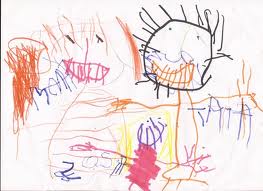 